§706.  "Bonds" definedThe definition of "bonds" includes:  [PL 1995, c. 329, §4 (AMD).]1.   Fidelity insurance, which is insurance guaranteeing the honesty of persons holding positions of public or private trust;[PL 1995, c. 329, §4 (AMD).]2.   Surety insurance guaranteeing the performance of contracts, other than insurance policies, and guaranteeing and executing bonds, undertakings and contracts of suretyship; and[PL 1995, c. 329, §4 (AMD).]3.   Insurance indemnifying banks, bankers, brokers, financial or moneyed corporations or associations against loss, resulting from any cause, of bills of exchange, notes, bonds, securities, evidences of debt, deeds, mortgages, warehouse receipts or other valuable papers, documents, money, precious metals and articles made therefrom, jewelry, watches, gems, precious and semiprecious stones, including any loss while the same are being transported in armored motor vehicles, or by messenger, but not including any other risks of transportation or navigation; also insurance against loss or damage to such an insured's premises or to the insured's furnishings, fixtures, equipment, safes and vaults therein, caused by burglary, robbery, theft, vandalism or malicious mischief, or any attempt thereat.[RR 2021, c. 1, Pt. B, §187 (COR).]SECTION HISTORYPL 1969, c. 132, §1 (NEW). PL 1995, c. 329, §4 (AMD). RR 2021, c. 1, Pt. B, §187 (COR). The State of Maine claims a copyright in its codified statutes. If you intend to republish this material, we require that you include the following disclaimer in your publication:All copyrights and other rights to statutory text are reserved by the State of Maine. The text included in this publication reflects changes made through the First Regular and First Special Session of the 131st Maine Legislature and is current through November 1. 2023
                    . The text is subject to change without notice. It is a version that has not been officially certified by the Secretary of State. Refer to the Maine Revised Statutes Annotated and supplements for certified text.
                The Office of the Revisor of Statutes also requests that you send us one copy of any statutory publication you may produce. Our goal is not to restrict publishing activity, but to keep track of who is publishing what, to identify any needless duplication and to preserve the State's copyright rights.PLEASE NOTE: The Revisor's Office cannot perform research for or provide legal advice or interpretation of Maine law to the public. If you need legal assistance, please contact a qualified attorney.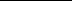 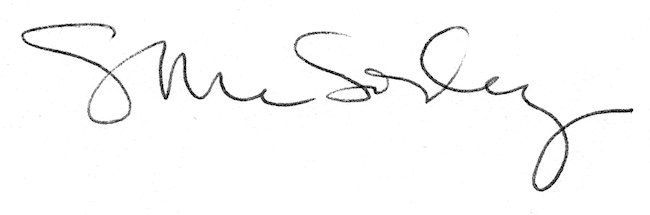 